Уважаемый Юрий Петрович!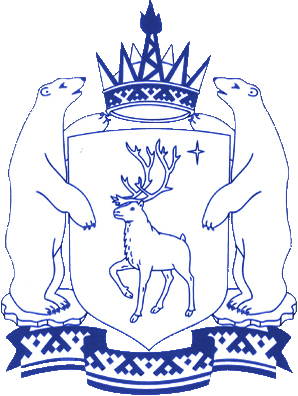 ДЕПАРТАМЕНТ ИМУЩЕСТВЕННЫХ ОТНОШЕНИЙ ЯМАЛО-НЕНЕЦКОГО АВТОНОМНОГО ОКРУГАДЕПАРТАМЕНТ ИМУЩЕСТВЕННЫХ ОТНОШЕНИЙ ЯМАЛО-НЕНЕЦКОГО АВТОНОМНОГО ОКРУГА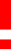 ул. Республики, д. 73, г. Салехард, Ямало-Ненецкий автономный округ, 629008ул. Республики, д. 73, г. Салехард, Ямало-Ненецкий автономный округ, 629008Телефон: (34922) 9-87-35, 9-86-93, 9-87-05. Тел./Факс: (34922) 9-86-42.  E-mail: depimot@dio.yanao.ru Телефон: (34922) 9-87-35, 9-86-93, 9-87-05. Тел./Факс: (34922) 9-86-42.  E-mail: depimot@dio.yanao.ru ОКПО: 78192874 ОГРН: 1058900022675 ИНН: 8901017357 КПП: 890101001ОКПО: 78192874 ОГРН: 1058900022675 ИНН: 8901017357 КПП: 890101001От 05.09.2022 № 89-05-01-06/14373От 05.09.2022 № 89-05-01-06/14373О направлении  благодарностиДиректору государственного учреждения Ямало-Ненецкого автономного округа «Многофункциональный центр предоставления государственных и муниципальных услуг»Ю.П. КучерявенкоДепартамент имущественных отношений Ямало-Ненецкого автономного округа выражает благодарность сотрудникам государственного учреждения Ямало-Ненецкого автономного округа «Многофункциональный центр предоставления государственных и муниципальных услуг» за организацию и активное участие в проведении семинаров для жителей автономного округа  на территории городов Ноябрьск, Муравленко, Губкинский, Тарко-Сале, Новый Уренгой, Надым по вопросам государственной кадастровой оценки объектов недвижимости.Надеемся на дальнейшее плодотворное сотрудничество!